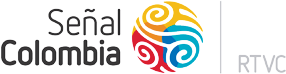 ANEXO BFICHA DE LA PROPUESTA CREATIVAConvocatoria Señal Colombia - Ministerio de Cultura “Comunicación Étnica” para la producción de documental unitario realizado por grupos étnicosTítulo del proyectoTítulo del proyectoNombre del proponenteNombre del proponenteTema (En cinco [5] líneas aproximadamente ¿Cuál es el tema principal del documental?)Tema (En cinco [5] líneas aproximadamente ¿Cuál es el tema principal del documental?)Idea central (En cinco [5] líneas máximo, describa en un pequeño párrafo de manera clara y concisa de qué se trata el documental propuesto ¿qué se va a contar?)Idea central (En cinco [5] líneas máximo, describa en un pequeño párrafo de manera clara y concisa de qué se trata el documental propuesto ¿qué se va a contar?)Sinopsis (Elabore un [1] párrafo claro y preciso, de quince [15] líneas aproximadamente, en el que evidencie qué historia va a contar, quiénes son sus personajes, cuáles son sus conflictos y cómo se transforman)Sinopsis (Elabore un [1] párrafo claro y preciso, de quince [15] líneas aproximadamente, en el que evidencie qué historia va a contar, quiénes son sus personajes, cuáles son sus conflictos y cómo se transforman)Relación con la audiencia objetivo (En máximo cinco [5] líneas identifique el público al que se dirige el proyecto y la visión que tiene sobre él como creador y realizador; detalle por qué el proyecto es afín a los intereses, gustos y necesidades de dicho público)Relación con la audiencia objetivo (En máximo cinco [5] líneas identifique el público al que se dirige el proyecto y la visión que tiene sobre él como creador y realizador; detalle por qué el proyecto es afín a los intereses, gustos y necesidades de dicho público)¿Por qué es importante producir este  documental?  Justificación (Aproximadamente en treinta [30] líneas explique la importancia y el valor de su proyecto)¿Por qué es importante producir este  documental?  Justificación (Aproximadamente en treinta [30] líneas explique la importancia y el valor de su proyecto)Estructura  narrativa  ¿Cómo  contará  la  historia?  ¿Cómo  se  desarrolla  el  contenido en la pantalla? (Aproximadamente en cincuenta [50] líneas explique los elementos que hacen parte de la estructura narrativa de la obra audiovisual, las características del formato, el punto de vista y el enfoque)Estructura  narrativa  ¿Cómo  contará  la  historia?  ¿Cómo  se  desarrolla  el  contenido en la pantalla? (Aproximadamente en cincuenta [50] líneas explique los elementos que hacen parte de la estructura narrativa de la obra audiovisual, las características del formato, el punto de vista y el enfoque)Propuesta  estética  ¿Audiovisualmente,  cómo  será  el  documental? (Aproximadamente en cincuenta [50] líneas exponga la propuesta estética, evidenciada en la fotografía, el sonido, el montaje)Propuesta  estética  ¿Audiovisualmente,  cómo  será  el  documental? (Aproximadamente en cincuenta [50] líneas exponga la propuesta estética, evidenciada en la fotografía, el sonido, el montaje)¿Cuáles han sido los avances frente a la investigación? (¿Qué tan desarrollada     se encuentra la investigación? Enuncie las principales fuentes de investigación, las metodologías empleadas y los hallazgos para cada uno de los siguientes elementos. Aproximadamente treinta [30] líneas para cada una)¿Cuáles han sido los avances frente a la investigación? (¿Qué tan desarrollada     se encuentra la investigación? Enuncie las principales fuentes de investigación, las metodologías empleadas y los hallazgos para cada uno de los siguientes elementos. Aproximadamente treinta [30] líneas para cada una)Descripción de personajes (En aproximadamente veinticinco [25] líneas haga un perfil de protagonista o de los protagonistas y otros personajes que aparecen en el documental)Descripción de personajes (En aproximadamente veinticinco [25] líneas haga un perfil de protagonista o de los protagonistas y otros personajes que aparecen en el documental)Equipo humano (Mencione los nombres de  las  personas  que  asumirán  los  diferentes roles en la producción audiovisual. Los proponentes de grupos étnicos pueden incluir en       el equipo humano personas mestizas no pertenecientes a su etnia. Máximo tres [3] por equipo. Como mínimo el jefe de contenidos o guionista jefe debe ser representante de la etnia)Equipo humano (Mencione los nombres de  las  personas  que  asumirán  los  diferentes roles en la producción audiovisual. Los proponentes de grupos étnicos pueden incluir en       el equipo humano personas mestizas no pertenecientes a su etnia. Máximo tres [3] por equipo. Como mínimo el jefe de contenidos o guionista jefe debe ser representante de la etnia)DirectorProductorInvestigadorJefe de contenidos o guionista jefeFotógrafoCamarógrafoSonidistaEditorNota: La conformación del equipo y la asignación de funciones queda a discreción del proponente. Es posible que alguno(s) de los integrante(s) asuma(n) hasta dos roles diferentes. Ejemplo: Fotógrafo-camarógrafo.Nota: La conformación del equipo y la asignación de funciones queda a discreción del proponente. Es posible que alguno(s) de los integrante(s) asuma(n) hasta dos roles diferentes. Ejemplo: Fotógrafo-camarógrafo.Relacione la URL de la plataforma de video donde está alojado el contenido     y la clave de acceso. Recuerde que el video debe estar activo en todo el proceso deevaluación de la propuesta, incluso hasta el momento de la publicación de los proponentes seleccionados.Relacione la URL de la plataforma de video donde está alojado el contenido     y la clave de acceso. Recuerde que el video debe estar activo en todo el proceso deevaluación de la propuesta, incluso hasta el momento de la publicación de los proponentes seleccionados.